Publicado en Ciudad de México el 29/04/2024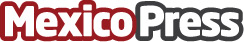 Sector industrial y de servicios con mejores sueldos y prestaciones para directivos en México: AdeccoDe acuerdo con el Estudio sobre Tendencias del Mercado Laboral Mexicano 2024 de LHH Recruitment Solutions de Adecco, los mayores retos laborales en la actualidad para los equipos de trabajo son: Bienestar psicosocial de los colaboradores y retención de talentoDatos de contacto:Norma Aparcio ATREVIA5559224262Nota de prensa publicada en: https://www.mexicopress.com.mx/sector-industrial-y-de-servicios-con-mejores Categorías: Nacional Educación Sociedad Recursos humanos http://www.mexicopress.com.mx